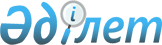 Қазақстан Республикасы соттарының төрағаларын, сот алқаларының төрағалары мен судьяларын қызметке тағайындау және қызметтен босату туралыҚазақстан Республикасы Президентінің 2024 жылғы 19 сәуірдегі № 523 Жарлығы.
      Қазақстан Республикасы Конституциясының 82-бабының 2-тармағына, "Қазақстан Республикасының сот жүйесі мен судьяларының мәртебесі туралы" 2000 жылғы 25 желтоқсандағы Қазақстан Республикасы Конституциялық заңының 31-бабының 2, 3, 5, 7-тармақтарына, 34-бабы 1-тармағының 1), 2), 5), 8), 11-1), 12) тармақшаларына, 3-тармағының 2) тармақшасына, 4, 5-тармақтарына сәйкес ҚАУЛЫ ЕТЕМІН:
      1. Төраға қызметіне:
      тағайындалсын.
      2. Судья қызметіне:
      Астана қаласы бойынша:
      Алматы қаласы бойынша:
      Шымкент қаласы бойынша:
      Абай облысы бойынша:
      Ақмола облысы бойынша:
      Алматы облысы бойынша:
      Атырау облысы бойынша:
      Батыс Қазақстан облысы бойынша:
      Жамбыл облысы бойынша:
      Жетісу облысы бойынша:
      Қарағанды облысы бойынша:
      Қостанай облысы бойынша:
      Қызылорда облысы бойынша:
      Павлодар облысы бойынша:
      Солтүстік Қазақстан облысы бойынша:
      Түркістан облысы бойынша:
      Шығыс Қазақстан облысы бойынша:
      тағайындалсын.
      3. Атқаратын қызметінен:
      Астана қаласы бойынша:
      Алматы қаласы бойынша:
      Шымкент қаласы бойынша:
      Абай облысы бойынша:
      Ақмола облысы бойынша:
      Батыс Қазақстан облысы бойынша:
      Жамбыл облысы бойынша:
      Жетісу облысы бойынша:
      Қарағанды облысы бойынша:
      Қостанай облысы бойынша:
      Павлодар облысы бойынша:
      Солтүстік Қазақстан облысы бойынша:
      Түркістан облысы бойынша:
      Ұлытау облысы бойынша:
      босатылсын.
      4. Осы Жарлық қол қойылған күнінен бастап қолданысқа енгізіледі.
					© 2012. Қазақстан Республикасы Әділет министрлігінің «Қазақстан Республикасының Заңнама және құқықтық ақпарат институты» ШЖҚ РМК
				
Қазақстан Республикасы Жоғарғы Сотының қылмыстық істер жөніндегі сот алқасына
Рахметуллина Назгүл Мәуілханқызы;
Шымкент қалалық сотына
Шайхисламов Әділхан Шайхисламұлы
Астана қалалық сотының қылмыстық істер жөніндегі сот алқасының төрағасы қызметінен босатыла отырып;
Алматы облыстық сотына
Ибрашев Талғат Әулиеханұлы;
Қазақстан Республикасының Әскери сотына
Насырдінов Ғалымжан Патшаханұлы
Қазақстан Республикасы Әскери сотының азаматтық істер жөніндегі сот алқасының төрағасы қызметінен босатыла отырып;
Маңғыстау облыстық сотына
Рахымбеков Ербол Мұқажанұлы
Шымкент қалалық сотының төрағасы қызметінен босатыла отырып;
Түркістан облыстық сотына
Сұлтанов Айдос Едігеұлы
Түркістан облыстық сотының қылмыстық істер жөніндегі сот алқасының төрағасы қызметінен босатыла отырып
Алматы қалалық сотына
Мұсабекұлы Жандос
Қазақстан Республикасы Әскери сотының төрағасы қызметінен босатыла отырып;
азаматтық істер жөніндегі ауданаралық сотқа
Жасұзақова Айзат Бейбітқызы;
Желдікбаев Арнұр Сейітжанұлы;
қылмыстық істер жөніндегі ауданаралық сотқа
Баймаханов Әділбек Сембекұлы;
Темірбаева Анар Дүйсембайқызы;
мамандандырылған ауданаралық тергеу сотына
Дүйсенбай Рақымжан Манасұлы;
Мүслім Әли Дастан;
Алмалы ауданының № 2 аудандық сотына
Сарыбаев Данияр Санақбайұлы;
Түрксіб аудандық сотына
Әлмағамбетов Дастан Нұрланұлы;
қылмыстық істер жөніндегі ауданаралық сотқа
Есенов Асхат Бақытжанұлы;
Семей қалалық сотына
Сәдуақасов Самат Сейілбекұлы;
Семей қаласының әкімшілік құқық бұзушылықтар жөніндегі мамандандырылған сотына
Жақсыбекова Ботагөз Қайратқызы;
Ақмола гарнизонының әскери сотына
Есбергенова Гүлнар Темірланқызы;
Атбасар аудандық сотына
Козбаева Ақбала Сәрсембайқызы;
Ерейментау аудандық сотына
Темірханов Қайрат Сатыболдыұлы
Қостанай облысы Қарабалық аудандық сотының төрағасы қызметінен босатыла отырып;
Көкшетау қалалық сотына
Ұстажанова Назгүл Амантайқызы;
Степногорск қалалық сотына
Тасболатова Әсемгүл Сайранқызы;
Целиноград аудандық сотына
Егембердиева Баян Маратқызы;
Еңбекшіқазақ аудандық сотына
Сұлтанова Айнұр Пердеқожақызы;
Қарасай аудандық сотына
Жаңабілов Қайрат Сайлаубекұлы;
Меңлібек Салтанат Жұмабекқызы;
Атырау қаласының әкімшілік құқық бұзушылықтар жөніндегі мамандандырылған сотына
Азамат Гүлжан Ілиясқызы;
Индер аудандық сотына
Қанатұлы Жандос;
кәмелетке толмағандардың істері жөніндегі мамандандырылған ауданаралық сотқа
Оспаналиев Нұрзат Қанлыбайұлы;
Бөрлі аудандық сотына
Хәлелов Альберт Нұрғалиұлы;
Орал қалалық сотына
Хайрушева Қымбат Серікқызы;
Орал қаласының № 2 сотына
Демеуов Руслан Рысқалиұлы;
Қадисов Әділет Кенжебекұлы;
Сағынбаева Жанар Ақбекетқызы;
Теректі аудандық сотына
Халықова Айнұр Есқайырқызы;
Қордай аудандық сотына
Омарова Маржан Кәрімқызы;
Шу аудандық сотына
Жарқымбаева Зәуре Дәулетбекқызы;
Талдықорған қалалық сотына
Бекбосынов Алмас Хайырұлы;
Абай аудандық сотына
Хакимов Рустам Рафаэльевич;
Балқаш қалалық сотына
Асаубаева Айзада Берікқызы;
Қасымова Эльмира Сабыржанқызы;
Мамырова Саягүл Қуандыққызы;
Бұқар жырау аудандық сотына
Миханова Светлана Берікқызы;
Бұқар жырау ауданының № 2 аудандық сотына
Әбенов Нұрбол Алпысбайұлы;
кәмелетке толмағандардың істері жөніндегі мамандандырылған ауданаралық сотқа
Мәлікова Рамина Талғатқызы;
Қарқаралы аудандық сотына
Әбдірахманова Жәзира Сәулеханқызы;
Қарағанды қаласы Әлихан Бөкейхан аудандық сотына
Аяпбергенова Әсел Қанатқызы;
Қарағанды қаласы Әлихан Бөкейхан ауданының № 2 сотына
Құтышева Нұргүл Алпысбайқызы;
мамандандырылған ауданаралық әкімшілік сотқа
Танцева Евгения Сергеевна;
Теміртау қалалық сотына
Үсіпбекова Бибігүл Нұрмұқанқызы;
Шахтинск қалалық сотына
Меллятов Асқар Әбдікәрімұлы;
Шет аудандық сотына
Базарбеков Ербол Наурызбайұлы;
Арқалық қалалық сотына
Базылов Алмат Батыржанұлы;
Бисембаев Арсем Дәулетұлы;
Қарасу аудандық сотына
Ғалымов Олжас Маратұлы;
Қостанай қаласының № 2 сотына
Баяқов Олжас Маратұлы;
Кетпенбаев Талғат Танатқанұлы;
Лисаков қалалық сотына
Айтукова Анара Төлегенқызы;
Рудный қалалық сотына
Бижанова Әмина Мәлікқызы;
мамандандырылған ауданаралық экономикалық сотқа
Жүсіпов Телжан Қуанышбекұлы
осы облыстың Байқоңыр қалалық сотының төрағасы қызметінен босатыла отырып;
Ақсу қалалық сотына
Темірова Айым Хәлелдіқызы;
Екібастұз қалалық сотына
Басыбаева Әлия Досқызы;
Досыбаева Сәуле Тілеубекқызы;
Павлодар қалалық сотына
Гайсина Айнагүл Төлегенқызы;
Ли Александр Владимирович;
Ақжар аудандық сотына
Ниган Арман Қайроллаұлы;
Аққайың аудандық сотына
Кәкімова Айжан Ерсайынқызы;
қылмыстық істер жөніндегі мамандандырылған ауданаралық сотқа
Беккужинов Айдарбек Арыстанбекұлы;
Петропавл қаласының № 2 сотына
Жүсіпова Бағдат Бейсенқызы;
Мақтаарал аудандық сотына
Құрақбаева Арайлым Ақбердіқызы;
мамандандырылған ауданаралық экономикалық сотқа
Кәрім Берік Сейтжанұлы
Шымкент гарнизоны әскери сотының төрағасы қызметінен босатыла отырып;
Глубокое аудандық сотына
Нұрланова Нұргүл Нұрланқызы
Түркістан облыстық сотының төрағасы
Мыятбеков Тұрысбек Ерболғанұлы
орнынан түсуіне байланысты;
Қостанай облыстық сотының әкімшілік істер жөніндегі сот алқасының төрағасы
Дарбаев Асқар Хауезұлы
соттың айыптау үкімінің заңды күшіне енуіне байланысты;
Астана қалалық сотының судьялары
Әбдіғалиева Гүлнәр Аманжолқызы
орнынан түсуіне байланысты;
Қайырбеков Амангелді Зикенұлы;
орнынан түсуіне байланысты;
Қанбаев Амандық Қырғызбайұлы
орнынан түсуіне байланысты;
Қасенов Әлихан Ермекұлы
орнынан түсуіне байланысты;
Шымкент қалалық сотының судьялары
Жарқынбеков Мәлік Құзарұлы
орнынан түсуіне байланысты;
Ким Жанна Викторовна
орнынан түсуіне байланысты;
Абай облыстық сотының судьясы
Данияров Талғат Тоқтарұлы
орнынан түсуіне байланысты;
Ұлытау облыстық сотының судьясы
Шөженов Жұмағұл Нығметұлы
судья лауазымында болудың шекті жасына толуына байланысты;
қылмыстық істер жөніндегі ауданаралық соттың судьясы
Ешмағамбетова Адель Нұрланқызы
өз тілегі бойынша;
Әуезов ауданы № 2 аудандық сотының судьясы
Тоқтаров Ержан Қайырбекұлы
өз тілегі бойынша;
мамандандырылған ауданаралық тергеу сотының судьясы
Қатықбаев Болатбек Әділханұлы
орнынан түсуіне байланысты;
қылмыстық істер жөніндегі мамандандырылған ауданаралық соттың судьясы
Түсіпов Серғали Қалбайұлы
өз тілегі бойынша;
Семей гарнизоны әскери сотының судьясы
Секенов Айдар Секенұлы
орнынан түсуіне байланысты;
Семей қалалық сотының судьясы
Әбдікәрімов Нұржан Бейбітбекұлы
басқа жұмысқа ауысуына байланысты;
Көкшетау қалалық сотының төрағасы
Дегенбаев Қазыбек Аркадийұлы
судья өкілеттігін тоқтата отырып, өз тілегі бойынша;
Көкшетау қалалық сотының судьясы
Жұмабеков Атымбек Есілбайұлы
орнынан түсуіне байланысты;
Казталов аудандық сотының төрағасы
Мұханғалиева Ұмсын Сүйінғалиқызы
орнынан түсуіне байланысты;
қылмыстық істер жөніндегі мамандандырылған ауданаралық соттың судьясы
Зайнуллина Шара
орнынан түсуіне байланысты;
Орал қаласы
№ 2 сотының судьясы
Дүйсекенова Әсия Шауқатқызы
басқа жұмысқа ауысуына байланысты;
Қордай аудандық сотының судьясы
Әбдікерімов Зейнет Желеуұлы
судья лауазымында болудың шекті жасына толуына байланысты;
мамандандырылған ауданаралық экономикалық соттың судьясы
Бөлегенова Гүлнара Ізтілеуқызы
зейнеткерлік жасқа толуына байланысты;
Талас аудандық сотының судьясы
Жармұхамбетов Беклан Әділханұлы
өз тілегі бойынша;
Тараз қаласы
№ 2 сотының судьясы
Өтешева Фариза Сүлейменқызы
соттың айыптау үкімінің заңды күшіне енуіне байланысты;
Талдықорған қалалық сотының төрағасы
Умбетай Абдилла Муваракұлы
судья өкілеттігін тоқтата отырып, тәртіптік теріс қылық
жасағаны үшін судья қызметінен босату қажеттігі туралы
Сот жюриінің шешімі бойынша;
Қарағанды қаласы Қазыбек би ауданы № 2 аудандық сотының судьясы
Парижева Аминат Бамат-Гиреевна
басқа жұмысқа ауысуына байланысты;
Қостанай қалалық сотының судьясы
Тимофеев Аркадий Викторович
орнынан түсуіне байланысты;
мамандандырылған ауданаралық әкімшілік соттың судьясы
Рахымғожина Ұлана Нұрсейітқызы
орнынан түсуіне байланысты;
кәмелетке толмағандардың істері жөніндегі мамандандырылған ауданаралық соттың төрағасы
Жанақов Айдырхан Ержанұлы
орнынан түсуіне байланысты;
Жетісай аудандық сотының судьясы
Сарқұлов Иржан Жолбарысұлы
зейнеткерлік жасқа толуына байланысты;
мамандандырылған ауданаралық әкімшілік соттың төрағасы
Кишенов Жастілек Өмірұлы
орнынан түсуіне байланысты
      Қазақстан РеспубликасыныңПрезиденті

Қ.Тоқаев
